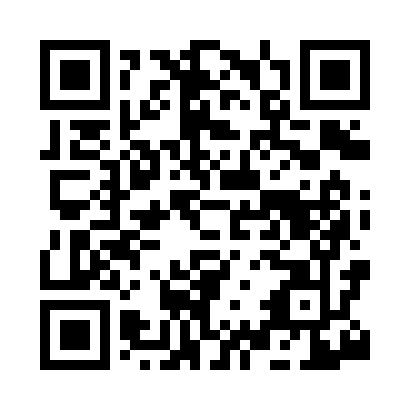 Prayer times for Ponck Hockie, New York, USAMon 1 Jul 2024 - Wed 31 Jul 2024High Latitude Method: Angle Based RulePrayer Calculation Method: Islamic Society of North AmericaAsar Calculation Method: ShafiPrayer times provided by https://www.salahtimes.comDateDayFajrSunriseDhuhrAsrMaghribIsha1Mon3:425:251:005:028:3510:182Tue3:435:251:005:028:3510:173Wed3:435:261:005:038:3510:174Thu3:445:261:005:038:3410:165Fri3:455:271:015:038:3410:166Sat3:465:281:015:038:3410:157Sun3:475:281:015:038:3310:148Mon3:485:291:015:038:3310:149Tue3:495:301:015:038:3310:1310Wed3:505:301:015:038:3210:1211Thu3:515:311:025:038:3210:1112Fri3:525:321:025:038:3110:1013Sat3:535:331:025:038:3010:0914Sun3:555:341:025:038:3010:0915Mon3:565:341:025:038:2910:0716Tue3:575:351:025:038:2910:0617Wed3:585:361:025:028:2810:0518Thu4:005:371:025:028:2710:0419Fri4:015:381:025:028:2610:0320Sat4:025:391:025:028:2610:0221Sun4:035:401:025:028:2510:0122Mon4:055:401:025:028:249:5923Tue4:065:411:025:018:239:5824Wed4:085:421:025:018:229:5725Thu4:095:431:025:018:219:5526Fri4:105:441:025:018:209:5427Sat4:125:451:025:008:199:5228Sun4:135:461:025:008:189:5129Mon4:145:471:025:008:179:4930Tue4:165:481:024:598:169:4831Wed4:175:491:024:598:159:46